ТестЗадание # 1Вопрос:Тело двигалось в положительном направлении оси ОХ в течение 6с. Среднее ускорение тела за это время составило 2 м/с2. Выберете правильное утверждение.Выберите один из 4 вариантов ответа:1) за 6с движения тела его скорость изменилась на 12 м/с2) за 6с движения тела его скорость изменилась на 3 м/с3) за шестую секунду  движения тела его скорость изменилась на 2 м/с4) все три приведенных утверждения правильныеЗадание # 2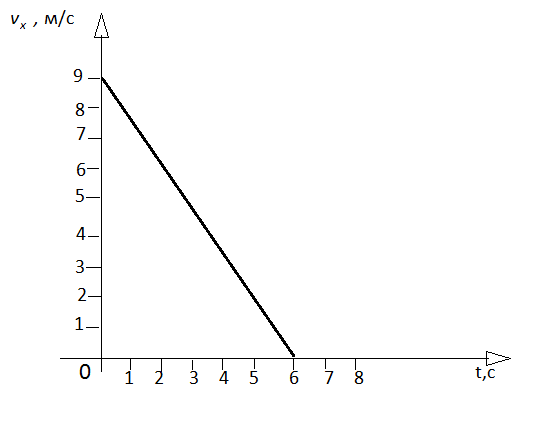 Вопрос:На рисунке приведен график зависимости проекции скорости vх тела на ось ОХ от времени t. Масса тела равна 4 кг. чему равна проекция на ось ОХ равнодействующей всех приложенных к телу сил?Изображение:Выберите один из 4 вариантов ответа:1) - 18 Н2) - 6 Н3) -12 Н4) - 24 НЗадание # 3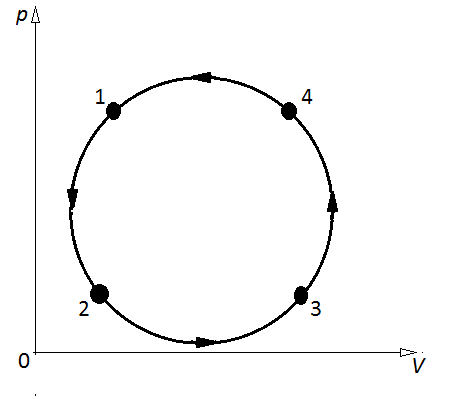 Вопрос:В циклическом процессе 1→2 →3→4  газИзображение:Выберите один из 4 вариантов ответа:1) совершает положительную работу2) совершает отрицательную работу3) не совершает работу4) может совершать как положительную, так и отрицательную работуЗадание # 4Вопрос:В идеальной тепловой машине заменили рабочее тело, а температуры холодильника и нагревателя оставили неизменными. При этом КПД тепловой машиныВыберите один из 4 вариантов ответа:1) увеличился2) уменьшился 3) не изменился4) мог и уменьшится, и увеличиться, и остаться неизменнымЗадание # 5Вопрос:Металлическое тело с полостью заряжено отрицательным зарядом. На каком рисунке правильно показано распределение зарядов в проводнике?Укажите место на изображении: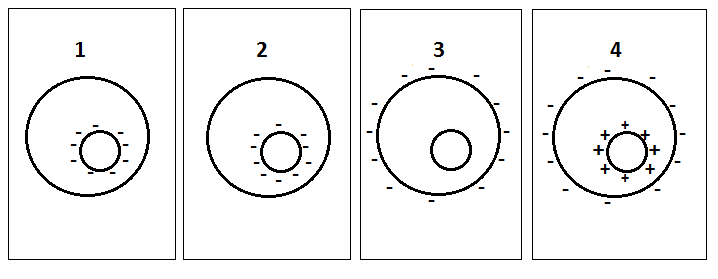 Задание # 6Вопрос:На каком из рисунков правильно показано направление линий индукции магнитного поля, созданного прямым проводником с током?Укажите место на изображении: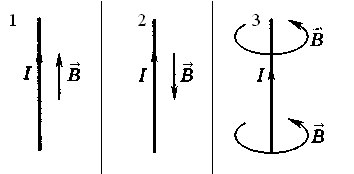 Задание # 7Вопрос:В замкнутом проводящем контуре течёт индукционный ток так, как показано на рисунке. Приближают или удаляют соленоид от данного контура?Изображение: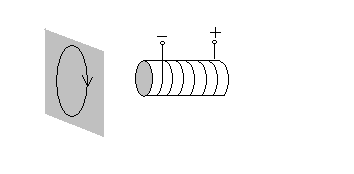 Запишите ответ:__________________________________________Задание # 8Вопрос:В магнитном поле находится проводник с током. Каково направление силы Ампера, действующей на проводник?Изображение: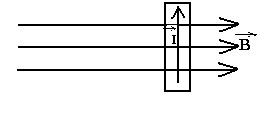 Выберите один из 4 вариантов ответа:1) влево2) вправо3) к наблюдателю4) от наблюдателя